First Name of Application CV No: 1673292Whatsapp Mobile: +971504753686 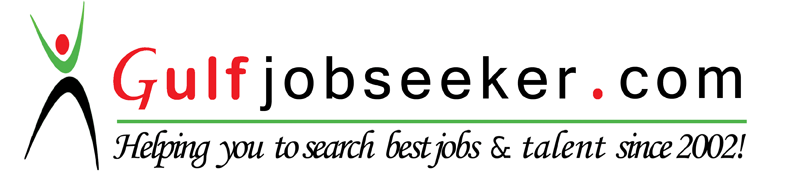 Bio Data:Date of Birth:GenderNationality: Home County: Marital Status:ReligionLanguage: 1986MaleKenyanKerichoSingleChristianEnglish, Kiswahili, KalenjinCareer Objective:To work in an organization where knowledge and skills will be utilized to learn new skills that would affect the output in a positive way and to work with minimum or no supervision.Personal Attributes:ProactiveConfidentResponsibleFast LearnerAcademic Background:Academic Background:Jan 1991 – Nov1999:Kaplutiet Primary SchoolKenya Certificate of Primary Education (KCPE)Marks: 301 out of 500  Work Experience: Jan 2007 – Dec 2008James finlay engineeringTemporary Employee Responsibilities:General workStore keepingWork Experience: Feb 2014 – oct 2014James finlay-Getumbe FactoryTemporary EmployeeResponsibilitiesPacking tea leavesSorting                  Skills:Computer Literate Engineering-mechanic(spanner boy)Clever in politicsHobbies:Track runnerSoccer playerpolitics